ЗАДАНИЕ № 2 «Фиалки»Объемные фиалки из гофрированной бумаги невероятно напоминают живые цветы, они станут замечательным подарком для мамы или бабушки к любому праздничному дню.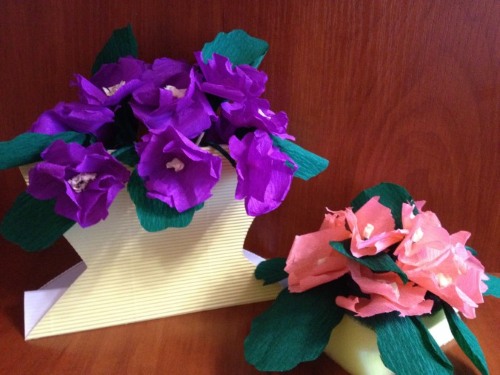 Для их выполнения потребуются:картон для фона,фиолетовая,желтая,зеленаякоричневая гофрированная бумага,бумажный стаканчик,ножницы,карандашный клей.Перед началом работы нарежьте заготовки в виде квадратиков из фиолетовой бумаги (3Х3 см), из желтой (1Х1 см), из зеленой вырежьте полоски – 2Х3 см, стаканчик разрежьте вдоль пополам.Выполнение:Заготовку из стаканчика нужно обклеить бумагой коричневого цвета, слегка подогнуть его края, приклеить за них к основе – это будет вазочка для цветов.Подготовка листочков: заготовки зеленого цвета с одной стороны закругляются с помощью ножниц, а с другой слегка скручиваются, а затем приклеиваются за ножки к основе.Фиолетовые квадратики необходимо скрутить за центральную часть, придавая тем самым форму цветка, и приклеить к основе.Последний шаг – скатать из желтых квадратиков шарики и приклеить их к центральной части цветочков.